2019 NEW PRODUCTSReloadingFusion Component BulletsHandloaders can now roll their own with the bullet design that changed hunting ammunition forever. Fusion® component bullets provide the largest expansion and highest weight retention in their class. With a molecularly fused jacket and a pressure-formed core, Fusion transfers maximum energy on target and provides tag-filling accuracy. Now available in a full array of the most popular bullet diameters and weights.Features & BenefitsCopper jacket is electro-chemically applied for perfect uniformityTough, pressure-formed lead coreBoat-tail design for excellent accuracySkived, pre-programmed nose provides consistent expansionMaximum weight retention for deep penetrationPart No.	Description	UPC	MSRPFB264F2	264 cal. 140-grain, 100-count	6-04544-64953-6	$31.95FB277F2	277 cal. 130-grain, 100-count	6-04544-64954-3 	$31.95FB277F4	277 cal. 150-grain, 100-count	6-04544-64955-0 	$33.95FB284F1	284 cal. 140-grain, 100-count	6-04544-64956-7 	$38.95FB284F3	284 cal. 160-grain, 100-count	6-04544-64957-4	$38.95FB284F4	284 cal. 175-grain, 100-count	6-04544-64958-1 	$38.95FB308F1	308 cal. 150-grain, 50-count 	6-04544-64959-8 	$20.95FB308F4	308 cal. 180-grain, 50-count	6-04544-64960-4	$20.95FB338F1	338 cal. 200-grain, 50-count	6-04544-64961-1	$23.95FB338F2	338 cal. 225-grain, 50-count	6-04544-64962-8	$23.95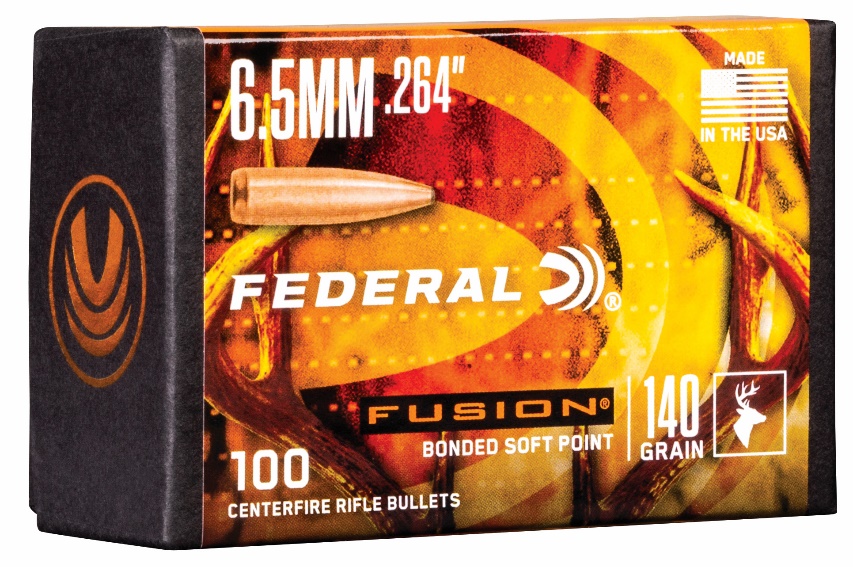 